Datum:	  	         30.11.2023Zimmer-Nr.:	               3701Auskunft erteilt:          S. Joachim-MeyerDurchwahl:	              0541 501-3901Fax: (0541) 501-         63901  E-Mail: joachim-meyer@massarbeit.de PressemitteilungAdvent sucht Talent: Hinter jedem Türchen steckt ein AusbildungsplatzAdventskalender der MaßArbeit auf Instagram bietet spannende Einblicke in den Alltag regionaler Unternehmen Landkreis Osnabrück. Hinter jedem Türchen steckt eine kleine Überraschung: Einen Adventskalender ganz anderer Art startet die MaßArbeit auf ihrem Instagram-Kanal. Ab dem 1. Dezember können Jugendliche auf Ausbildungsplatzsuche jeden Tag beim Öffnen des digitalen Türchens hinter die Kulissen von 24 Unternehmen im Landkreis Osnabrück schauen. Ob Handwerk, Industrie oder Dienstleistung, in der Activity-Edition von „Advent sucht Talent“ wird der Berufsalltag in den Videos der Unternehmen lebendig. Bei der täglichen Entdeckungstour gilt es zudem, Rätsel zu lösen.Bereits zum dritten Mal haben die Servicestelle Schule-Wirtschaft und die Ausbildungslotsen der MaßArbeit in Kooperation mit Unternehmen aus dem Landkreis Osnabrück den digitalen Adventskalender auf die Beine gestellt. Auf dem Instagram-Account schule-wirtschaft.lkos können sich Unternehmen und ihre Ausbildungsberufe per Video vorstellen. „Vielen jungen Menschen fehlt noch die Orientierung, welche Ausbildung sie später ergreifen möchten. Oft fehlt ihnen auch die Vorstellung, welche beruflichen Möglichkeiten die Betriebe in der Region bieten. Unser Social-Media-Adventskalender ist eine Chance, Unternehmen und ihre Ausbildungsangebote kennen zu lernen. Die Videos überraschen und wecken sicher bei dem einen oder der anderen die Vorfreude auf einen Start in die Ausbildung“, betont MaßArbeit-Vorstand Lars Hellmers. Es sind alle Branchen vertreten, vom Handwerk über die Industrie bis zu den sozialen pflegenden Berufen. „Dass sich die Unternehmen auch in diesem Advent so stark einbringen, ist für uns ein vorgezogenes Weihnachtsgeschenk.“  Die Unternehmen haben sich viel einfallen lassen, um ihre zukünftigen Fachkräfte auf sich aufmerksam zu machen. Der Kreativität waren keine Grenzen gesetzt. Die Videos geben Antworten auf Fragen wie „Was macht das Unternehmen eigentlich? Wie sieht der Berufsalltag aus? Wer sind meine zukünftigen Kolleginnen und Kollegen?“ Neben diesen spannenden Einblicken geben die Unternehmen auch Rätsel auf. So sind die Jugendlichen aufgefordert, das Rätsel um den Ausbildungsberuf oder das Aufgabengebiet des Unternehmens zu lüften. Für Annika Schütte und Katja Bielefeld von der Servicestelle Schule-Wirtschaft ist die Präsenz der MaßArbeit mit ihren Angeboten in den sozialen Medien bedeutend, um Jugendliche beim Recruiting zu erreichen: „Instagram ist nach WhatsApp die wichtigste Social Media-Plattform für die zwölf- bis 19-Jährigen. Insbesondere bei unserer Zielgruppe überholt Instagram TikTok.“ Sie sind ebenso wie die beiden Ausbildungslotsen der MaßArbeit, Carolin Pieper und Daniel Löhner, gespannt, wie die neue Activity-Edition bei den jungen Menschen ankommen wird. Eines ist jedoch sicher: „Es wird ein Advent voller überraschender digitaler Momente.“ Weitere Infos gibt es beim Redaktionsteam des Übergangsmanagements Schule-Beruf, E-Mail: schule-wirtschaft@massarbeit.de.Bildunterschrift:Sind gespannt, was sich hinter den Türchen des digitalen Adventskalenders verbirgt: v.l.n.r. Katja Bielefeld (Servicestelle Schule-Wirtschaft ), Daniel Löhner (Ausbildungslotse), MaßArbeit-Vorstand Lars Hellmers, Carolin Pieper (Ausbildungslotsin) und Annika Schütte (Servicestelle Schule-Wirtschaft) Foto: MaßArbeit / Uwe Lewandowski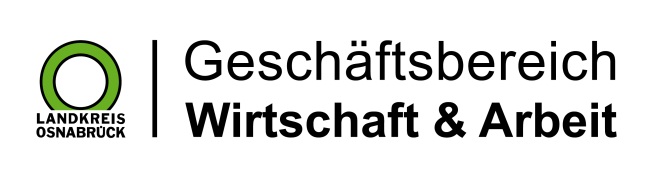 Landkreis Osnabrück · Postfach 25 09 · 49015 Osnabrück          Die Landrätin